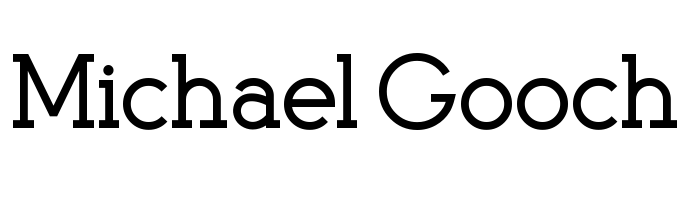 www.mgooch.com || michael@mgooch.com || linkedin.com/in/mgooch0190 Technical Skills: ProjectsOn The Flip Side – Android							January 2019 – March 2020Design/Art/Audio/ScriptingDesigned all core gameplay elements such as the player upgrade loop, enemy attack patterns, game modes and score systems. Conducted public playtests, in which feedback was collected, parsed and tracked to implement changes to the project, improving gameplay loops and better communicating systems to the player.  Assisted in scripting responsibilities with the lead programmer, adapting to best practices and implementing systems in C# such as obstacle behaviour, UI transitions, and boss attack behaviour.Lead the project as a creative director, which also lead to designing all the art (obstacle sprites, animations, stop motion photography, UI), audio, music, store front and website content.Gokstad: Norse Strategy – Android 							 2016 – 2017 Design/Scripting/UI Wrote the C# scripts for all the main mechanics and systems. This includes State Machine AI, Google online network multiplayer, board generation and game mode rulesets. Work & EducationSquare-Enix West Senior Automation Scripter							       February 2020 – CurrentMarvel’s AvengersWrote automation scripts using an internally developed tool to more efficiently test and collect data, saving potentially hundreds of hours in department overhead for other testing tasks. Lead a small team of other scripters and test validators, which involved distributing daily tasks, managing sprints and communicating with leaders to structure testing goals. Updated and maintained documentation to better onboard new members, communicate best scripting practices and provide clarity to non-scripting staff.QA Tester 								         August 2017 – February 2020Life is Strange: BtS || Just Cause 4 || Tomb Raider Trilogy (Stadia)Identified, documented and reported functionality bugs with tools such as JIRA and Testrail to create clear and concise reproducible steps for developers. University of Manitoba Bachelor of Arts: Major in Psychology, Minor in Film 2013 Game DesignSystem Design, Implementation, and balancing Physical and Digital Prototyping Public Playtesting, feedback collection and iteration Scripting in C# Software Unity  Visual StudioAudacity, Reaper Testrail, JIRA, ConfluenceSlack, Trello